Załącznik nr 1 do Specyfikacji Warunków ZamówieniaOFERTAna świadczenie usługi cateringowej (całodzienne żywienie pacjentów hospitalizowanych) wraz z dostawą posiłków do Szpitala Puckiego Sp. z o.o. w Pucku., znak ZP/02/2023**(zgodnie z zaleceniem Komisji Europejskiej z dnia 6 maja 2003 r. (Dz.U. L 124 z 20.5.2003, s. 36). Mikroprzedsiębiorstwo: przedsiębiorstwo, które zatrudnia mniej niż 10 osób i którego roczny obrót lub roczna suma bilansowa nie przekracza 2 milionów EUR. Małe przedsiębiorstwo: przedsiębiorstwo, które zatrudnia mniej niż 50 osób i którego roczny obrót lub roczna suma bilansowa nie przekracza 10 milionów EUR. Średnie przedsiębiorstwa: przedsiębiorstwa, które nie są mikroprzedsiębiorstwami ani małymi przedsiębiorstwami i które zatrudniają mniej niż 250 osób i których roczny obrót nie przekracza 50 milionów EUR lub roczna suma bilansowa nie przekracza 43 milionów EUR.)W odpowiedzi na ogłoszenie o przetargu oferuję/oferujemy wykonanie przedmiotu zamówienia w zakresie objętym specyfikacją istotnych warunków zamówienia za cenę: Oświadczamy, że zapoznaliśmy się z treścią SWZ i nie wnosimy do niej zastrzeżeń. Oświadczamy, że wzór umowy, stanowiący załącznik Nr 8 do SWZ został przez nas zaakceptowany. Zobowiązujemy się, w przypadku wyboru naszej oferty, do zawarcia umowy na określonych w nim warunkach, w miejscu i terminie wyznaczonym przez Zamawiającego.Akceptuję wskazany w SWZ termin związania ofertą.Wyrażamy zgodę na termin płatności 60 dni licząc od daty otrzymania faktury. 6. Zamówienie wykonam/y:- samodzielnie* - przy udziale podwykonawców, którym powierzę/-my wykonanie następujących części zamówieniaWszystkie informacje zamieszczone w ofercie są prawdziwe (za składanie nieprawdziwych informacji Wykonawca odpowiada na zasadach określonych w Kodeksie Karnym);Zobowiązuję się, w przypadku uznania naszej oferty za najkorzystniejszą, do podpisania umowy w miejscu  i terminie wyznaczonym przez Zamawiającego.Oświadczenie Wykonawcy w zakresie wypełnienia obowiązków informacyjnych przewidzianych w art. 13 lub art. 14 RODO:Oświadczam, że wypełniłem obowiązki informacyjne przewidziane w art. 13 lub art. 14 RODO (1rozporządzenie Parlamentu Europejskiego i Rady (UE) 2016/679 z dnia 27 kwietnia 2016 r. w sprawie ochrony osób fizycznych w związku z przetwarzaniem danych osobowych i w sprawie swobodnego przepływu takich danych oraz uchylenia dyrektywy 95/46/WE (ogólne rozporządzenie o ochronie danych) (Dz. Urz. UE L 119 z 04.05.2016, str. 1)) wobec osób fizycznych, od których dane osobowe bezpośrednio lub pośrednio pozyskałem w celu ubiegania się o udzielenie zamówienia publicznego w niniejszym postępowaniu /jeżeli dotyczy/*Uwaga! W przypadku gdy wykonawca nie przekazuje danych osobowych innych niż bezpośrednio jego dotyczących lub zachodzi wyłączenie stosowania obowiązku informacyjnego, stosownie do art. 13 ust. 4 lub art. 14 ust. 5 RODO treści oświadczenia wykonawca nie składa (usunięcie treści oświadczenia np. przez jego wykreślenie).Złożenie oferty spowoduje powstania u zamawiającego obowiązku podatkowego zgodnie z ustawą z dnia 11 marca 2004 r. o podatku od towarów i usług (Dz. U. z 2018 r. poz. 2174, z późn. zm.15) ),	Tak/ nie* (niepotrzebne skreślić)Jeśli złożenie oferty spowoduje powstania u zamawiającego obowiązku podatkowego zgodnie z ustawą z dnia 11 marca 2004 r. o podatku od towarów i usług, o którym mowa w ust. 8, wskazuję następujące informacje:1) nazwy (rodzaj) towaru lub usługi, których dostawa lub świadczenie będą prowadziły do powstania obowiązku podatkowego: ……………………………………………………………………………..2) wskazania wartości towaru lub usługi objętego obowiązkiem podatkowym zamawiającego, bez kwoty podatku: ………………………………………………………………………………………3) wskazania stawki podatku od towarów i usług, która zgodnie z wiedzą wykonawcy, będzie miała zastosowanie: ……………………………………………………………………………………Osoba upoważniona do koordynowania umowy (imię i nazwisko, adres e-mail, nr telefonu) ................................................................................................................                  Załącznikami do niniejszej oferty, stanowiącymi jej integralną część są:Opis Przedmiotu Zamówienia.....................................................................................................Dokument (formularz ofertowy – zał. nr 1) należy podpisać kwalifikowanym podpisem elektronicznym, podpisem zaufanym lub podpisem osobistym. Załącznik nr 3 do SWZOświadczenie* o niepodleganiu wykluczeniu oraz spełnianiu warunków udziału w postępowaniu, składane na podstawie art. 125 ust. 1 ustawy Pzp z dnia 11 września 2019r. Prawo zamówień publicznychWykonawcy/ podmiotu udostępniającego wykonawcy swoje zasoby**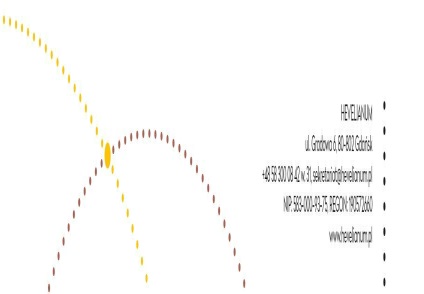 Na potrzeby postępowania o udzielenie zamówienia publicznego pn. świadczenie usługi cateringowej (całodzienne żywienie pacjentów hospitalizowanych) wraz z dostawą posiłków do Szpitala Puckiego Sp. z o.o. w Pucku, znak ZP/02/2023, oświadczam, co następuje:OŚWIADCZENIE O NIEPODLEGANIU WYKLUCZENIU DOTYCZĄCE WYKONAWCYOświadczam, że:nie podlegam wykluczeniu z postępowania na podstawie: 
art. 108 ust 1 ustawy Pzp.zachodzą w stosunku do mnie podstawy wykluczenia z postępowania na podstawie art. …………. ustawy Pzp (podać mającą zastosowanie podstawę wykluczenia spośród wymienionych w art. 108 ust. 1 pkt 1, 2 i 5). Jednocześnie oświadczam, że w związku z ww. okolicznością, na podstawie art. 110 ust. 2 ustawy Pzp podjąłem następujące środki naprawcze:	 ………………………………………………………………………………………………………………nie podlegam wykluczeniu z postępowania na podstawie na podstawie art. 7 ust. 1 Ustawy z dnia 13 kwietnia 2022 r. o szczególnych rozwiązaniach w zakresie przeciwdziałania wspieraniu agresji na Ukrainę oraz służących ochronie bezpieczeństwa narodowego.OŚWIADCZENIE O SPEŁNIANIU WARUNKÓW UDZIAŁU W POSTĘPOWANIUOświadczam, że spełniam warunki udziału w postępowaniu określone przez Zamawiającego w pkt V SWZ.Oświadczam, że w celu wykazania spełniania warunków udziału w postępowaniu, określonych przez Zamawiającego w pkt V …… SWZ (wskazać właściwą jednostkę redakcyjną SWZ, w której określono warunki udziału w postępowaniu), polegam na zasobach następującego/ych podmiotu/ów:………………………………………………………………………………………………………………………………………………………………………………………………………………………………………………w następującym zakresie: ………………………………………………………………………………………………………………………………………………………………………………………………………………………………………………OŚWIADCZENIE DOTYCZĄCE PODANYCH INFORMACJIOświadczam, że wszystkie informacje podane w powyższych oświadczeniach są aktualne i zgodne z prawdą oraz zostały przedstawione z pełną świadomością konsekwencji wprowadzenia Zamawiającego w błąd przy przedstawianiu informacji.INFORMACJA DOTYCZĄCA DOSTĘPU DO PODMIOTOWYCH ŚRODKÓW DOWODOWYCHWskazuję następujące podmiotowe środki dowodowe, które zamawiający posiada, i potwierdzam ich prawidłowość i aktualność. ............................................................................................................(wskazać podmiotowy środek dowodowy, dokładne dane referencyjne dokumentacji)*W przypadku składania oferty przez Wykonawców ubiegających się wspólnie o udzielenie zamówienia niniejsze oświadczenie składa każdy z Wykonawców**niepotrzebne skreślićDokument należy podpisać kwalifikowanym podpisem elektronicznym, podpisem zaufanym lub podpisem osobistym. Załącznik nr 4do Specyfikacji Warunków Zamówienia WYKAZ ZREALIZOWANYCH USŁUG *W kolumnie przedmiot usługi należy wskazać wszystkie informacje pozwalające na ocenę spełnienia warunku określonego w pkt V.2 pkt 2)lit. a) SWZ.	Do Wykazu należy załączyć dowody określające, czy te usługi zostały wykonane należycie, przy czym dowodami, o których mowa, są referencje bądź inne dokumenty sporządzone przez podmiot, na rzecz którego usługi zostały wykonane, a jeżeli wykonawca z przyczyn niezależnych od niego nie jest w stanie uzyskać tych dokumentów – oświadczenie wykonawcyDokument należy opatrzyć kwalifikowanym podpisem elektronicznym lub podpisem zaufanym lub podpisem osobistym osoby uprawnionej do reprezentowania wykonawcy/ podmiotu udostępniającego zasobyZałącznik nr 5 do SWZWYKAZ OSÓB,
SKIEROWANYCH PRZEZ WYKONAWCĘ DO REALIZACJI ZAMÓWIENIA PUBLICZNEGODokument należy opatrzyć kwalifikowanym podpisem elektronicznym lub podpisem zaufanym lub podpisem osobistym osoby uprawnionej do reprezentowania wykonawcy/ podmiotu udostępniającego zasobyZałącznik nr 6 do SWZWYKAZ ŚRODKÓW TRANSPORTU z aktualną decyzją Państwowego Powiatowego Inspektora Sanitarnego zatwierdzającą środek transportu służący do wykonywania zamówienia jako spełniający odpowiednie wymagania do celów przewozu środków spożywczych.*np. własność wykonawcy, udostępnienie przez inny podmiotDokument należy opatrzyć kwalifikowanym podpisem elektronicznym lub podpisem zaufanym lub podpisem osobistym osoby uprawnionej do reprezentowania wykonawcy/ podmiotu udostępniającego zasobyZałącznik nr 7do Specyfikacji Warunków Zamówienia Zobowiązanie podmiotudo oddania do dyspozycji Wykonawcyniezbędnych zasobów na potrzeby wykonania zamówieniaJa: ……………………………………………………………………………………………………(imię i nazwisko osoby uprawnionej do reprezentowania podmiotu, stanowisko – właściciel, członek zarządu, prokurent, pełnomocnik, itp.)Działając w imieniu i na rzecz: ……………………………………………………………………….………………………...(nazwa podmiotu)Zobowiązuję się do oddania niżej wymienionych zasobów na potrzeby wykonania zamówienia:…………………………………………………………………………………………………………………………………………………………………………………………………………(określenie zasobu: sytuacja finansowa lub ekonomiczna, zdolność techniczna lub zawodowa)do dyspozycji Wykonawcy:……………………………………………………………………………………………………(nazwa Wykonawcy)w trakcie wykonywania zamówienia pn. świadczenie usługi cateringowej (całodzienne żywienie pacjentów hospitalizowanych) wraz z dostawą posiłków do Szpitala Puckiego Sp. z o.o. w Pucku, znak ZP/02/2023, oświadczam, iż:udostępniam Wykonawcy ww. zasoby, w następującym zakresie:………………………………………………………………………………………………………………………………………………………………………………………………………………………………………………………………………………………………………………sposób wykorzystania udostępnionych przeze mnie zasobów, przez Wykonawcę, przy wykonywaniu zamówienia publicznego będzie następujący:………………………………………………………………………………………………………………………………………………………………………………………………………………………………………………………………………………………………………………zakres mojego udziału przy wykonywaniu zamówienia publicznego będzie następujący:………………………………………………………………………………………………………………………………………………………………………………………………………………………………………………………………………………………………………………okres mojego udziału przy wykonywaniu zamówienia publicznego będzie następujący:………………………………………………………………………………………………………………………………………………………………………………………………………………………………………………………………………………………………………………Dokument należy opatrzyć kwalifikowanym podpisem elektronicznym lub podpisem zaufanym lub podpisem osobistym osoby uprawnionej do reprezentowania wykonawcy/ podmiotu udostępniającego zasobyZałącznik nr 8 do SWZOświadczenie Wykonawców wspólnie ubiegających się o udzielenie zamówienia  z art. 117 ust. 4 ustawy z dnia 11 września 2019r. Prawo zamówień publicznychNazwa postępowania: świadczenie usługi cateringowej (całodzienne żywienie pacjentów hospitalizowanych) wraz z dostawą posiłków do Szpitala Puckiego Sp. z o.o. w Pucku, znak ZP/02/2023My, Wykonawcy wspólnie ubiegający się o udzielenie zamówienia publicznego:Niniejszym oświadczamy, że następujący Wykonawcy wykonają wymienione poniżej usługi:Dokument należy opatrzyć kwalifikowanym podpisem elektronicznym lub podpisem zaufanym lub podpisem osobistym osoby uprawnionej do reprezentowania wykonawcy/ podmiotu udostępniającego zasobyNazwa (firma) i adres wykonawcy 
(wykonawców wspólnie ubiegających się o udzielenie zamówienia)…………………………………..…………………………………………………………….……………………………………………….……………………………………………. *NIP ( w przypadku wykonawców występujących wspólnie należy podać NIP każdego z Wykonawców)………………………………………………………………………………………………*Adres do korespondencji………………………………………………..……………………………………….…… ……………………………………………..*Numer telefonu………………………………………………*Adres poczty elektronicznej na którą należy wysyłać korespondencję związaną z postępowaniem..…………………………………………………………………………………………… *Wykonawca zgodnie z przepisami ustawy z dnia 6 marca 2018 r. Prawo przedsiębiorców (t.j. Dz. U. z 2021 r. poz. 162.) jest:	mikro przedsiębiorcą**                    małym przedsiębiorcą**	średnim przedsiębiorcą**	inne**LpPrzedmiot zamówieniaZapotrzebowanie szacunkowew ciągu 24 miesięcyCena
jednostkowanettoWartość netto(Kol.3x kol.4)Podatek VAT%Wartość  brutto
(kol. 5 x %VAT)12345681Śniadanie261242Obiad261973Kolacja26005	4II Śniadanie36005Podwieczorek10431                                                                                                      RAZEM                                                                                                      RAZEM                                                                                                      RAZEM                                                                                                      RAZEMLp.Nazwa/firma podwykonawcy Wskazanie części zamówieniaLp. Przedmiot usługi *Podmiot, na rzecz którego usługi zostały wykonaneData wykonania (wskazać przedział czasowy „od-do”, w formacie: dzień, miesiąc, rok) Wartość zrealizowanej usługi brutto  1 …………………………….……………………………..Od: ………….Do: ………….  2 …………………………….……………………………..Od: ………….Do: …………. Lp.Imię i nazwiskoPosiadane kwalifikacje (należy wskazać kwalifikacje, zgodnie z warunkiem udziału określonym w pkt V.2.2) lit. b)Informacja o podstawiedo dysponowania osobą1.2.3.6.1………….……………………….……………Samodzielnie na podstawie: ……………………………………*(należy wskazać rodzaj umowy, np. umowa o podwykonawstwo, Umowa cywilno-prawna itp.)  /osoba zostanie udostępniona przez inny podmiot**(*) podać podstawę dysponowania(**) niepotrzebne skreślić2………….……………………….……………Samodzielnie na podstawie: ……………………………………*(należy wskazać rodzaj umowy, np. umowa o podwykonawstwo, Umowa cywilno-prawna itp.) /osoba zostanie udostępniona przez inny podmiot**(*) podać podstawę dysponowania(**) niepotrzebne skreślićLp.Numer rejestracyjnyPodstawa dysponowania pojazdem*Pełna nazwa WykonawcySiedziba (ulica, miejscowość)NIPOsoby uprawnione do ReprezentacjiPełna nazwa WykonawcySiedziba (ulica, miejscowość)Usługi, które będą wykonywane przez Wykonawcę